*Todos os resultados obtidos por meio deste apoio deverão ser enviados na Prestação de Contas Científica utilizando o Formulário        Relatório Final  de Bolsista de Projeto                 **Inserir quantas linhas forem necessária  Declaro ciência que a contratação da bolsa deverá observar o disposto no Manual da Fapemig e na Portaria PRE FAPEMIG nº 004/2021,   Local e data:   Assinatura do Bolsista: Assinatura do Coordenador do Projeto: 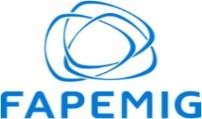 FUNDAÇÃO DE AMPARO À PESQUISA DO ESTADO DE MINAS GERAISFUNDAÇÃO DE AMPARO À PESQUISA DO ESTADO DE MINAS GERAISFUNDAÇÃO DE AMPARO À PESQUISA DO ESTADO DE MINAS GERAISFUNDAÇÃO DE AMPARO À PESQUISA DO ESTADO DE MINAS GERAISANEXO II MODELO PLANO DE TRABALHO DOS BOLSISTAS VINCULADO A PROJETO EMBRAPIICHAMADA 014/2022ANEXO II MODELO PLANO DE TRABALHO DOS BOLSISTAS VINCULADO A PROJETO EMBRAPIICHAMADA 014/2022ANEXO II MODELO PLANO DE TRABALHO DOS BOLSISTAS VINCULADO A PROJETO EMBRAPIICHAMADA 014/2022ANEXO II MODELO PLANO DE TRABALHO DOS BOLSISTAS VINCULADO A PROJETO EMBRAPIICHAMADA 014/2022ANEXO II MODELO PLANO DE TRABALHO DOS BOLSISTAS VINCULADO A PROJETO EMBRAPIICHAMADA 014/20221 - IDENTIFICAÇÃO DOS PARTÍCIPES1 - IDENTIFICAÇÃO DOS PARTÍCIPES1 - IDENTIFICAÇÃO DOS PARTÍCIPES1 - IDENTIFICAÇÃO DOS PARTÍCIPES1 - IDENTIFICAÇÃO DOS PARTÍCIPES1.1-BOLSISTA1.1-BOLSISTA1.1-BOLSISTA1.1-BOLSISTA1.1-BOLSISTANome completo: Nome completo: Nome completo: Nome completo: CPF: E-mail: E-mail: Data de nascimento: Data de nascimento: Data de nascimento: Naturalidade:                                                                                 Naturalidade:                                                                                 Link do Currículo Lattes: Link do Currículo Lattes: Link do Currículo Lattes: Telefones de contato: Celular:   Institucional:Endereço residencial completo: CEP:                          Município/UF:Telefones de contato: Celular:   Institucional:Endereço residencial completo: CEP:                          Município/UF:Telefones de contato: Celular:   Institucional:Endereço residencial completo: CEP:                          Município/UF:Telefones de contato: Celular:   Institucional:Endereço residencial completo: CEP:                          Município/UF:Telefones de contato: Celular:   Institucional:Endereço residencial completo: CEP:                          Município/UF:1.2- OUTORGADA EXECUTORA1.2- OUTORGADA EXECUTORA1.2- OUTORGADA EXECUTORA1.2- OUTORGADA EXECUTORA1.2- OUTORGADA EXECUTORARazão Social/Sigla: Razão Social/Sigla: Razão Social/Sigla: CNPJ: CNPJ: Endereço: Endereço: Endereço: Bairro: Bairro: Cidade: Cidade: Cidade: UF: UF: CEP: CEP: CEP: Telefone de contato: Telefone de contato: E-mail institucional: E-mail institucional: E-mail institucional: E-mail institucional: E-mail institucional: Representante Legal: Representante Legal: Representante Legal: Representante Legal: Representante Legal: 2- DESCRIÇÃO DO PROJETO E DA BOLSA2- DESCRIÇÃO DO PROJETO E DA BOLSA2- DESCRIÇÃO DO PROJETO E DA BOLSA2- DESCRIÇÃO DO PROJETO E DA BOLSA2- DESCRIÇÃO DO PROJETO E DA BOLSA2.1 - DADOS DO PROJETO EMBRAPII vinculado a bolsa solicitada2.1 - DADOS DO PROJETO EMBRAPII vinculado a bolsa solicitada2.1 - DADOS DO PROJETO EMBRAPII vinculado a bolsa solicitada2.1 - DADOS DO PROJETO EMBRAPII vinculado a bolsa solicitada2.1 - DADOS DO PROJETO EMBRAPII vinculado a bolsa solicitadaNome da Projeto EMBRAPII:Nome da Projeto EMBRAPII:Nome da Projeto EMBRAPII:Nome da Projeto EMBRAPII:Nome da Projeto EMBRAPII:Linha de atuação: Linha de atuação: Linha de atuação: Linha de atuação: Linha de atuação: Vigência do projeto: Vigência do projeto: Vigência do projeto: Vigência do projeto: Vigência do projeto: Objetivo geral do projeto: Objetivo geral do projeto: Objetivo geral do projeto: Objetivo geral do projeto: Objetivo geral do projeto: Objetivos específicos do projeto:Objetivos específicos do projeto:Objetivos específicos do projeto:Objetivos específicos do projeto:Objetivos específicos do projeto:2.2 - DADOS DA BOLSAModalidade e tipo da bolsa:  Período da Bolsa: Coordenador do Bolsista: Título da proposta da bolsa: Objetivo geral da bolsa: Objetivos específicos da bolsa: Resumo das atividades do bolsista: Resultados e produtos esperados com a atuação do bolsista no projetoLocal no qual o bolsista desempenhará suas atividades (endereço completo):2.3- CRONOGRAMA DE EXECUÇÃO DAS ATIVIDADES DO BOLSISTA**2.3- CRONOGRAMA DE EXECUÇÃO DAS ATIVIDADES DO BOLSISTA**2.3- CRONOGRAMA DE EXECUÇÃO DAS ATIVIDADES DO BOLSISTA**2.3- CRONOGRAMA DE EXECUÇÃO DAS ATIVIDADES DO BOLSISTA**2.3- CRONOGRAMA DE EXECUÇÃO DAS ATIVIDADES DO BOLSISTA**2.3- CRONOGRAMA DE EXECUÇÃO DAS ATIVIDADES DO BOLSISTA**2.3- CRONOGRAMA DE EXECUÇÃO DAS ATIVIDADES DO BOLSISTA**2.3- CRONOGRAMA DE EXECUÇÃO DAS ATIVIDADES DO BOLSISTA**2.3- CRONOGRAMA DE EXECUÇÃO DAS ATIVIDADES DO BOLSISTA**2.3- CRONOGRAMA DE EXECUÇÃO DAS ATIVIDADES DO BOLSISTA**2.3- CRONOGRAMA DE EXECUÇÃO DAS ATIVIDADES DO BOLSISTA**2.3- CRONOGRAMA DE EXECUÇÃO DAS ATIVIDADES DO BOLSISTA**2.3- CRONOGRAMA DE EXECUÇÃO DAS ATIVIDADES DO BOLSISTA**2.3- CRONOGRAMA DE EXECUÇÃO DAS ATIVIDADES DO BOLSISTA**ESPECIFICAÇÃO DA META DO BOLSISTA: ESPECIFICAÇÃO DA META DO BOLSISTA: ESPECIFICAÇÃO DA META DO BOLSISTA: ESPECIFICAÇÃO DA META DO BOLSISTA: ESPECIFICAÇÃO DA META DO BOLSISTA: ESPECIFICAÇÃO DA META DO BOLSISTA: ESPECIFICAÇÃO DA META DO BOLSISTA: ESPECIFICAÇÃO DA META DO BOLSISTA: ESPECIFICAÇÃO DA META DO BOLSISTA: ESPECIFICAÇÃO DA META DO BOLSISTA: ESPECIFICAÇÃO DA META DO BOLSISTA: ESPECIFICAÇÃO DA META DO BOLSISTA: ESPECIFICAÇÃO DA META DO BOLSISTA: ESPECIFICAÇÃO DA META DO BOLSISTA: ETAPA DE REFERÊNCIA DO PROJETO: ETAPA DE REFERÊNCIA DO PROJETO: ETAPA DE REFERÊNCIA DO PROJETO: ETAPA DE REFERÊNCIA DO PROJETO: ETAPA DE REFERÊNCIA DO PROJETO: ETAPA DE REFERÊNCIA DO PROJETO: ETAPA DE REFERÊNCIA DO PROJETO: ETAPA DE REFERÊNCIA DO PROJETO: ETAPA DE REFERÊNCIA DO PROJETO: ETAPA DE REFERÊNCIA DO PROJETO: ETAPA DE REFERÊNCIA DO PROJETO: ETAPA DE REFERÊNCIA DO PROJETO: ETAPA DE REFERÊNCIA DO PROJETO: ETAPA DE REFERÊNCIA DO PROJETO: ATIVIDADE DE REFERÊNCIA DO PROJETO:ATIVIDADE DE REFERÊNCIA DO PROJETO:ATIVIDADE DE REFERÊNCIA DO PROJETO:ATIVIDADE DE REFERÊNCIA DO PROJETO:ATIVIDADE DE REFERÊNCIA DO PROJETO:ATIVIDADE DE REFERÊNCIA DO PROJETO:ATIVIDADE DE REFERÊNCIA DO PROJETO:ATIVIDADE DE REFERÊNCIA DO PROJETO:ATIVIDADE DE REFERÊNCIA DO PROJETO:ATIVIDADE DE REFERÊNCIA DO PROJETO:ATIVIDADE DE REFERÊNCIA DO PROJETO:ATIVIDADE DE REFERÊNCIA DO PROJETO:ATIVIDADE DE REFERÊNCIA DO PROJETO:ATIVIDADE DE REFERÊNCIA DO PROJETO:ETA PA(S)ETA PA(S)Mês 01Mês 02Mês 03Mês 04Mês 05Mês 06Mês 07Mês 08Mês 09Mês 10Mês 11Mês 12Cód. da etapaDescritivo da Etapa:Cód. da etapaDescritivo da Etapa:Cód. da etapaDescritivo da Etapa:Cód. da etapaDescritivo da Etapa:Cód. da etapaDescritivo da Etapa: